Полезные советы к 1 сентября
для детей и родителей

Эта дата так много значит! Это и начало нового учебного года, это и Старый Новый год (до указа Петра I Новый год отмечался не 1 января, а 1 сентября), это и первый день осени... Хороший день и отметить нужно хорошо. Это легко сделать в своей семье или объединиться нескольким семьям, воспользовавшись предложенными советами. 
Первый совет
(родителям)Если вы не будете праздновать этот день с детьми, они будут праздновать его без вас. Со временем вы окажетесь просто вычеркнутыми из "списка приглашенных". Не обижайтесь, это шутка, но в каждой шутке... 
Второй совет
(родителям)Традиции не только соблюдаются, но и рождаются. Поднатужьтесь и придумайте семейную первосентябрьскую традицию! 
Четвертый совет
(родителям)Каждый хороший праздник - это хорошо продуманный и подготовленный праздник! Вам предстоит быть сценаристом, режиссером, костюмером, гримером, декоратором, кулинаром, генеральным спонсором и тамадой. Распределите обязанности! 
Пятый совет
(родителям)Какой же праздник без подарков? Вот с них и начнём. Портфель, книги, самые разные школьные принадлежности - замечательный подарок, но можно подарить еще кое-что. Хороший подарок  школьнику любого возраста - подставка для ручек, карандашей.

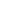 Шестой совет
(родителям)Украсьте квартиру шариками с веселыми мордашками. Достаточно вырезать из бумаги глаза, нос, рот, уши, сделать чёлку из серпантина или ниток и приклеить их клеем ПВА на шарик. 
Седьмой совет
(родителям)Начните вести семейный дневник "Школьные годы чудесные"! 

Дневник - это регулярные записи о текущих событиях, впечатлениях. Можно вести личный дневник (только для себя) или общий (для всех). Такой дневник - это интересное времяпровождение, общее дело, простор для творчества и т.д. 

Самая распространенная форма ведения дневника - в виде книжки или книжки-раскладушки. А можно отойти от обычных форм ведения дневника и придумайть что-то необычное! Например, дневник "Набор кубиков". Если каждый день описывать на листе бумаги, раскрашенном как детский кубик, то можно построить домик. Это плоский дневник. А если постараться и сделать заготовки-развертки кубика, то получится объемный дневник. Опишите на каждой грани один день или одно событие, затем склейте кубик. Готов шестигранный дневник! Если таких кубиков будет много, то в конце учебного или календарного года сфотографируйтесь всей семьёй или классом на фоне большой башни из кубиков. 
Восьмой совет
(родителям)Составьте шуточное предсказание на учебный год, на школьную или послешкольную жизнь. Используйте фотографии, рисунки, вырезки из журналов, строчки из песен (от "Топ-топ - топает малыш…" до "Бабушка рядышком с дедушкой столько лет вместе…"), газетные заголовки и др. 
Девятый совет
(родителям)Устройте мини-презентацию:
- школы (если собрались семьи с детьми, которые учатся в разных школах);
- класса (это может быть презентация-доказательство того, что учиться, например, в 7 классе лучше, чем в 3-м или наоборот);
- себя (хвалебная ода "Я - самый-самый-самый..." или "Я - самая-самая-самая...");
- "Каждый кулик свое болото хвалит" (каждый родитель хвалит свое дитя). 
Десятый совет
(родителям)В последние дни летних каникул сходите с детьми на экскурсию, на выставку. Придумайте что-то интересное, необычное. Например, отправьтесь на охоту... за облаками! Возможно, фотоохота окажется столь удачной, что станет началом семейного коллекционирования. 
Одиннадцатый совет
(родителям)Устройте посвящение в шестиклассники)!

Родители или старшие братья, сестры в импровизированных мантиях превратятся в магистров и зачитают со свитка торжественное сообщение: 

Человек ещё в шкурах звериных
У костра размечтался, что рано иль поздно
Выжить сможет, став умным и сильным,
И достигнет высот...
ЧЕРЕЗ ТЕРНИИ - К ЗВЁЗДАМ! 

И в веках зарождались науки,
И умы будоражили всех.
Получал гомо сапиенс опыт
Через сто неудач и успех! 

Ваш черед свою лепту внести,
Чтоб гордился весь род на планете.
А с оценкой своей всё у вас хорошо:
Вы таланты, вы умные дети! 

И хотя это адские муки -
Грызть гранит этой самой науки,
Заявляем вам гордо и прямо:
"Ничего невозможного нет!"
Посвящаем мы шестиклассники И вручаем СЧАСТЛИВЫЙ БИЛЕТ! 

Над созданием счастливого билета придется потрудиться. Это может быть абонемент в спортивный зал или бассейн (по принципу "В здоровом теле здоровый дух"). Или открытка с часами и девизом: "Всё успеть!" 
Двенадцатый совет
(родителям)Праздничный стол лучше готовить всей семьёй. Должно быть много "школьных" блюд. Простой чай станет "Напитком мудрости", а сок - "Нектаром знаний". Даже сухарики превратятся в "Гранит науки". Главное - захотеть подарить друг другу праздник! 
Тринадцатый совет
(детям)Не забудьте сказать родителям спасибо! Они так старались… 
Четырнадцатый совет
(родителям)Устраивая праздник, не переборщите! Помните, что говорил Б. Шоу: "Если бы родители только могли себе представить, как они надоедают собственным детям!"
Пятнадцатый совет,
последний и самый ценныйПрочитайте все советы и сделайте всё по-своему. Это лишний повод убедиться, что праздник в вашей семье самый необыкновенный! Полезные советы к 1сентября